What’s On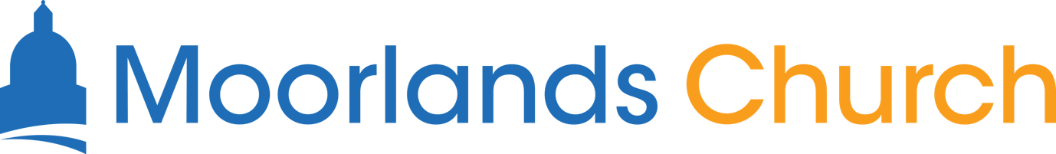 Next Sunday 29th August, 10 amPhilippians 4:2-9 – All In: Contending for the GospelChildren’s groupsOver the month of August we are providing a video link in the hall, with toys and colouring sheets, for parents to take their pre-school children to during the sermon. We will resume groups for primary-aged children in September. For more details please talk to a member of the welcome team. 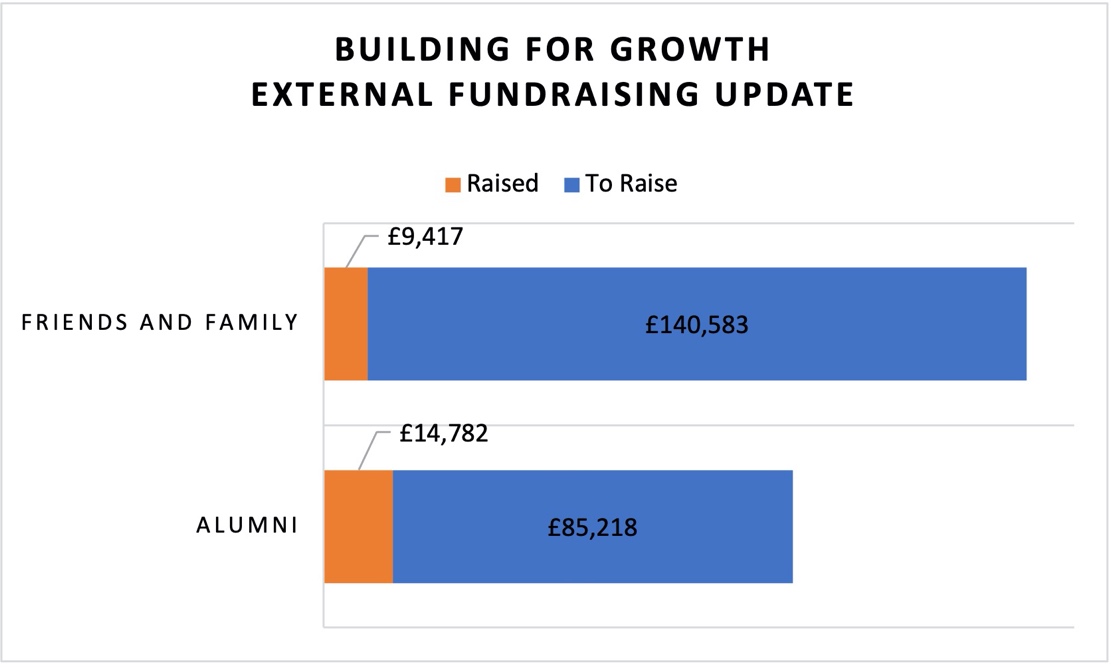 Philippians 3:12-4:1Introduction Forget what is behind (12-16)Follow Paul’s pattern (17-19)Focus on Jesus’ return (20-21)Conclusion (4:1)FOR REFLECTION: How will ‘pressing on’ change the decisions you make this week?